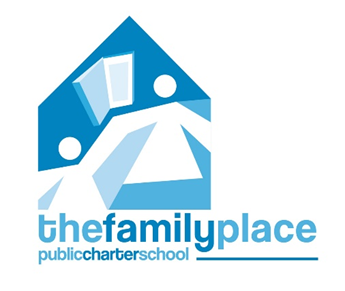 Instructions: Upload a list of the forms and supporting documents your LEA will require a family to complete to enroll at the school after the student has already been accepted for the 2022-23 school year.Submission Type: Student Enrollment FormsTFPPCS - List of enrollment forms required to complete registration for the 22-23 School Year.1 – The Family Place PCS Student Intake Form / Formulario de Registraciónn2 – The Family Place PCS DC Consent and Disclosure of Information Form3 – Literacy Attendance and Tardiness Policy Form / Póliza de Asistencia de Family Literacy4 – Photography & Video Consent Form /Autorización Para Fotografías y Video5 - Field Trip Permission Form / Consentimiento Para ExcursionesSupporting documentation will be uploaded separately to epicenter to complete the require submission. 